Editorial contact:Charles Birkhead – Macrovision, Inc.(215) 348-1010  |  charles@macrovis.comTIANMA NLT USA ANNOUNCES INTRODUCTION
OF SEVEN NEW WIDE ASPECT RATIO LCD MODULESCHINO, CA, May 16, 2016 -- Tianma NLT USA has announced the introduction of seven new wide aspect ratio TFT LCDs developed by NLT Technologies, Ltd. for industrial and medical applications. The wider aspect ratio allows more data to be displayed on a single panel than traditional 4:3 aspect ratio displays.New developments include new screen sizes; 10.1-inch, 11.6-inch, 12.1-inch, 15.6-inch and 18.5-inch added to NLT’s existing product line-up, with two types of signal interface: LVDS and eDP (embedded DisplayPort) in the 18.5-inch and 15.6-inch configurations. Wide format displays have become widely used in consumer display applications including laptops and desktop monitors as well as cell phones. As the popularity of wide aspect displays has expanded in consumer applications, demand for them in industrial displays has also increased.  The wider aspect ratio displays allow greater data to be incorporated on a single display, which is beneficial for patient monitoring applications as well as factory automation equipment where a combination of fixed data and waveforms are combined on a single display. NLT Technologies has met this demand by expanding their line-up of wide aspect ratio displays for industrial applications. Prototypes of the new LCD modules will be showcased at Display Week 2016, May 24-26 in San Francisco, California, USA, in booth 905.For more information, contact Tianma NLT USA, Inc., 13949 Central Ave., Chino, CA 91710. 909-590-5833. info@tianma.com; usa.tianma.comNote: Values in the brackets are tentative.*1: SFT is an abbreviation for NLT’s proprietary wide viewing technology “Super Fine TFT”.*2: ColorXcell technology is NLT’s proprietary color enhancement technology.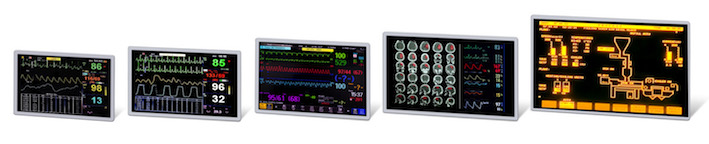 NLT has added new screen sizes to its lineup of wide format TFT LCDs.  Photo: Tianma NLT USA, Inc.About Tianma NLT USA, Inc.Tianma NLT USA has been established to be the leading provider of small to medium size display solutions to the Americas utilizing cutting edge technologies from Tianma Micro-electronics and NLT Technologies Ltd., coupled with the manufacturing resources of the Tianma Group. Applications include smartphones, tablet PCs, industrial and medical instrumentation, wearables, home automation, household appliances, office equipment, and automotive and rear seat entertainment devices, as well as test and measurement systems, instrumentation equipment, point-of-sale and ATM systems, gaming systems, global positioning systems, radio-frequency identification devices and barcode scanners. Technologies include TFT, LTPS-TFT, Oxide-TFT, AM-OLED, flexible, transparent, 3D, PCAP and In-cell/On-cell integrated touch technology. With a network of best-in-class distributors and value-added partners, Tianma NLT USA provides complete display module solutions for a broad base of customers and applications. The range of display features offered includes ultra-high resolutions, wide temperature ranges, high contrast ratios, rich color gamut, backward compatibility, LED backlights, high bright and transflective viewing for use in diverse lighting environments.The content in this press release, including, but not limited to, product prices and specifications, is based on the information as of the date indicated on the document, but may be subject to change without prior notice.Screen sizePart numberI/FPixelsLuminance(cd/m2)Aspect RatioViewing angleRemarksMP18.5-inch WideNL192108AC21-01eDP1920 x 108040016:9176/176SFT*1,Color gamut 72%201618.5-inch WideNL192108AC21-04LVDS1920 x 108040016:9176/176SFT*1,Color gamut 72%201615.6-inch WideNL192108AC18-01DeDP1920 x 108040016:9176/176SFT*1,Color gamut 72%201615.6-inch WideNL192108AC18-02DLVDS1920 x 108040016:9176/176SFT*1,Color gamut 72%201612.1-inch WideNL12880AC20-14DLVDS1280 x 800(450)16:10160/160ColorXcell*2201611.6-inch WideNL192108AC13-02DeDP1920 x 108045016:9176/176SFT*1,Color gamut 70%201610.1-inch WideNL12880AC16-01DLVDS1280 x 80040016:10176/176SFT*12016